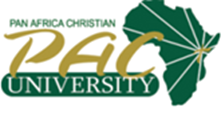 PAN AFRICA CHRISTIAN UNIVERSITYMASTER OF ARTS IN PENTECOSTAL AND CHARISMATIC STUDIES MASTER OF ARTS IN BIBLICAL THEOLOGYEND OF TERM EXAMINATION (MAY-JULY 2016)CAMPUS: ROYSAMBU-EVENINGDEPARTMENT: BIBLE AND THEOLOGYCOURSE CODE: BIS509COURSE TITLE: PAULINE WRITINGSEXAM DATE: WEDNESDAY 3rd , AUGUST 2016TIME: 5.30PM-8.30PMINSTRUCTIONSRead all questions carefully before attempting.Write your student number on the answer booklet provided.Answer THREE Questions, ONE From Each Section.© July 2016 BIS509 Pan Africa Christian UniversitySECTION A:Examine the life, career, and accomplishments of the Apostle Paul.												(20mks)Discuss the various presentations of the conversion of the Apostle Paul, including the variations which surface. 				(20mks)Examine the personality, the preparation, and the eventual stature of the Apostle Paul. 								(20mks)SECTION B:Classify the Epistles of Paul, giving the essence and the rationale for the different categories. 							(20mks)Give the authorship details of any three of the Letters of Paul, including appropriate explanations for the information provided. 		(20mks)Discuss the involvement of the Apostle Paul in the problem of Judaism in Christianity. 								(20mks)SECTION C:Explain the core of the message of salvation as presented by Paul, employing relevant references. 					(20mks)Examine Church management, leadership, order, and integrity from Pauline teaching. 								(20mks)Present an outline of Christian teaching on the Second Coming of Jesus Christ from Pauline Epistles. 						(20mks)